รูปแบบการพิมพ์รายงานวิจัยฉบับสมบูรณ์1.ขนาดตราสัญลักษณ์มหาวิทยาลัยพะเยากำหนดให้ขนาดของตราสัญลักษณ์คณะนิติศาสตร์ มหาวิทยาลัยพะเยา ในการทำปกรายงานมีความสูงประมาณ 4 เซนติเมตรและมีความกว้างประมาณ 2.96 เซนติเมตร       สูง 4 เซนติเมตร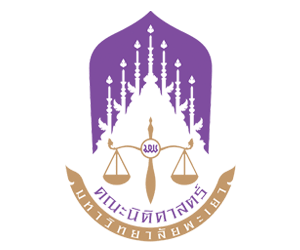 กว้าง 2.96 เซนติเมตร2.ชนิดของกระดาษ - หน้าปกใช้กระดาษอาร์ตมันสีขาว    ตัวหนังสือสีดำ- เนื้อหาในรายงานใช้กระดาษปอนด์สีขาว 70-80 แกรม ขนาด A4 ตัวหนังสือสีดำ3. การพิมพ์       ให้พิมพ์โดยใช้เครื่องคอมพิวเตอร์ ตัวอักษร TH SarabunPSK ขนาด 16 point สำหรับภาษาไทยและภาษาอังกฤษ   หน้าปกรายงาน (ปกนอก) กำหนดให้       - ตราสัญลักษณ์มหาวิทยาลัยพะเยา จัดไว้กลางหน้ากระดาษตามระยะเว้นริมขอบกระดาษ       -รายงานการวิจัย   ใช้ตัวอักษรขนาด 22 Point  ตัวหนา      - ชื่อโครงการ ทั้งภาษาไทย และภาษาอังกฤษ ใช้ตัวอักษร ขนาด 22 Point  ตัวหนา- ชื่อผู้ทำวิจัย โดยระบุชื่อนักวิจัยไม่เกิน 2 คน ในหน้าปก หากมีจำนวนนักวิจัยมากกว่า 2 คน ให้ใช้   “และคณะ” ขนาดตัวอักษร 18 ตัวหนา       -  โครงการวิจัยนี้ได้รับทุนอุดหนุนการวิจัยจากมหาวิทยาลัยพะเยา   ประจำปี พ.ศ. 25.... ……….โดยให้ใช้ตัวอักษรขนาด 18 Point ตัวหนา (ระบุเดือน/ปี งบประมาณที่ได้รับทุน อ้างอิงตามสัญญารับทุน)  
 
 เนื้อหาภายในรายงาน         -  หัวข้อหลัก   ให้ใช้ตัวอักษร ขนาด 16 Point ตัวหนา        -  เนื้อหา         ให้ใช้ตัวอักษร ขนาด 16 Point ตัวปกติ 4 การใส่เลขหน้า ตัวอักษร TH SarabunPSK ขนาด 14 point ด้านบนของกระดาษด้านขวา5. การเว้นริมขอบกระดาษ (Margination) จัดขอบเนื้อหาที่พิมพ์ให้อยู่ในกรอบ คือห่างจากขอบบน      1.5     นิ้วห่างจากขอบล่าง      1        นิ้วห่างจากขอบขวา       1        นิ้วห่างจากขอบซ้าย      1.5      นิ้ว6. การจัดทำรูปเล่ม               - ในกรณีที่รายงานมีความหนาไม่เกิน 100 หน้า พิมพ์รายงานในกระดาษเพียงด้านเดียว หากมีความหนามากกว่า 100 หน้า พิมพ์ทั้งด้านหน้าและด้านหลัง เข้าเล่มรายงานด้วยสันกาวเคลือบพลาสติก            - สันปกให้เขียนชื่อหัวหน้าโครงการวิจัย ชื่อโครงการวิจัย (ภาษาไทย) มหาวิทยาลัยพะเยา   พร้อมทั้งระบุปีที่ได้รับทุน โดยใช้ตัวหนังสือขนาดไม่ต่ำกว่า 16 ตัวหนา หรือตามความเหมาะสมของความหนาของสันปก  ( ส่วนของสันปกจะมีหรือไม่มีก็ได้ ตามความเหมาะสมของความหนาของเล่มรายงาน) 
 
 (รูปแบบปกนอก)รายงานการวิจัย(22 หนา)(ชื่อโครงการวิจัย) (22 หนา) (ชื่อโครงการวิจัยภาษาอังกฤษ) (22 หนา) 
 
(ชื่อหัวหน้าโครงการ) และคณะ (18 หนา) ได้รับทุนอุดหนุนการวิจัยจากงบประมาณ................. ประจำปี พ.ศ. .................(18 หนา)มหาวิทยาลัยพะเยา (18 หนา)(รูปแบบปกใน)รายงานการวิจัย(22 หนา)(ชื่อโครงการวิจัย) (22 หนา) (ชื่อโครงการวิจัยภาษาอังกฤษ) (22 หนา) 
คณะผู้วิจัย (18 หนา) (หัวหน้าโครงการ) (17 หนา) (ชื่อหัวหน้าโครงการ)(16 หนา)(หน่วยงานที่สังกัด)(16 ธรรมดา)ผู้ร่วมวิจัย (17 หนา)(ชื่อผู้ร่วมวิจัย 1)(16 ธรรมดา)(ชื่อผู้ร่วมวิจัย 2)(16ธรรมดา)ได้รับทุนอุดหนุนการวิจัยจากงบประมาณ............. ประจำปี พ.ศ. .................(18 หนา)มหาวิทยาลัยพะเยา (18 หนา)